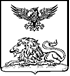 КРАСНОЯРУЖСКАЯ ТЕРРИТОРИАЛЬНАЯ ИЗБИРАТЕЛЬНАЯ КОМИССИЯ ПОСТАНОВЛЕНИЕ20 апреля 2023 года                                                                                  № 13/58-1О группе контроля Краснояружской территориальной избирательной комиссии за использованием ГАС «Выборы» на выборах депутатов представительных органов поселений Краснояружского районаВ соответствии с частью 3 статьи 85 Избирательного кодекса Белгородской области, в целях осуществления контроля за использованием комплекса систем автоматизации Государственной автоматизированной системы Российской Федерации «Выборы» в ходе подготовки и проведения дополнительных выборов депутатов представительных органов поселений Краснояружского района, Краснояружская территориальная избирательная комиссия постановляет: 1. Образовать группу контроля Краснояружской территориальной избирательной комиссии за использованием КСА ГАС «Выборы» на выборах депутатов представительных органов поселений Краснояружского района 10 сентября 2023 года и утвердить ее состав (приложение).2. Секретарю Краснояружской территориальной избирательной комиссии Шапошниковой С.Н. организовать четкую работу членов группы контроля, ведущему специалисту информационного центра аппарата Избирательной комиссии Белгородской области, системному администратору Краснояружской территориальной избирательной комиссии Романенко Н.В. предварительно провести инструктаж и ознакомление членов группы контроля с информационной техникой системы ГАС «Выборы» и действующим программным обеспечением.3. Разместить настоящее постановление в информационно - телекоммуникационной сети «Интернет»:- на странице Краснояружской территориальной избирательной комиссии на официальном сайте Избирательной комиссии Белгородской области;- на официальном сайте органов местного самоуправления Краснояружского района в разделе Территориальная избирательная комиссия.4. Контроль за выполнением настоящего постановления возложить на председателя Краснояружской территориальной избирательной комиссии 
М.В. Носова.СОСТАВгруппы контроля Краснояружской территориальной избирательной комиссии за использованием КСА ГАС «Выборы» на выборах депутатов представительных органов поселений Краснояружского района 10 сентября 2023 годаПредседатель Краснояружской территориальной избирательной комиссииМ.В. НосовСекретарь Краснояружской территориальной избирательной комиссииС.Н. ШапошниковаПриложениеУТВЕРЖДЕНпостановлением Краснояружской территориальной избирательной комиссии от 20 апреля 2023 года № 13/58-1Руководитель группыРуководитель группыЗолотарева Людмила Петровна– член Краснояружской территориальной избирательной комиссии с правом решающего голоса;Члены группы:Члены группы:Трубецкая Елена Александровна– член Краснояружской территориальной избирательной комиссии с правом решающего голоса;Рыжаков Виктор Васильевич– член Краснояружской территориальной избирательной комиссии с правом решающего голоса;